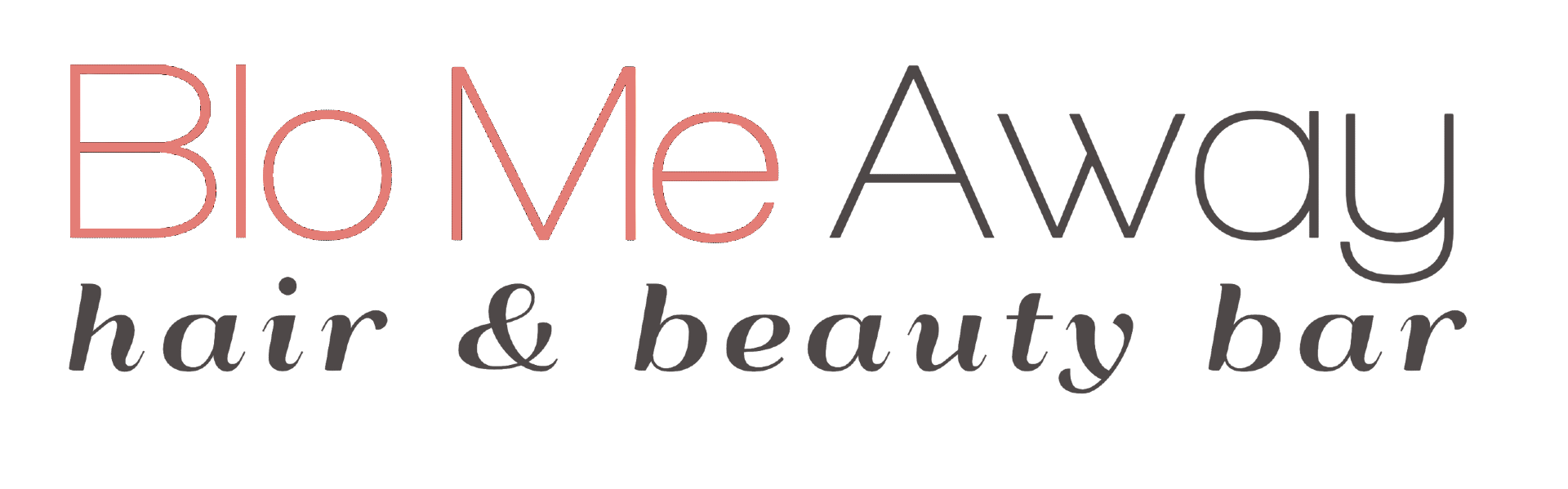 Donation Request FormBlo Me Away participates in local auctions for local schools and charities by donating thefollowing to approved organizations. Please complete this form and email it to frontdesksomi@blomeawaysomi.com one week before your desired pick-up date. 2024 Blo Me Away Donation$125 Gift Card (2 Blow Outs and a Conditioning treatment)Kenra Gift Basket Valued at $150Total Value $275Date RequestedDate of EventSchool/OrganizationContactPick-up Date